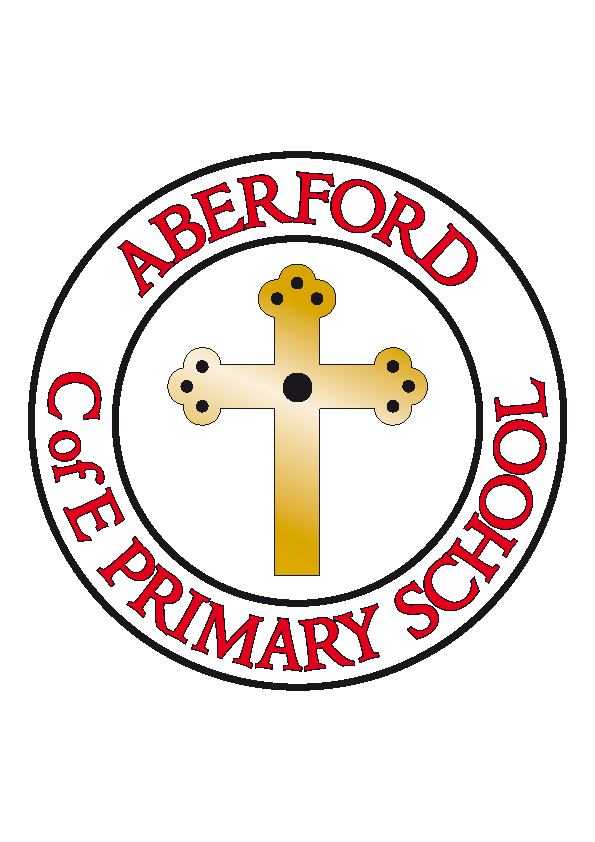 Aberford Church of England Primary SchoolSchool Lane, Aberford, Leeds, LS25 3BUTel: 0113 281 3302   Website: www.aberfordprimaryschool.co.uk Headteacher – Philippa BouldingEnd of School Year 2016 - 2017We have come to the end of another exciting year – one that has been filled with lots of new learning and exciting adventures. We know that you will join us in wishing every success to our Year 6s who leave us to embark upon the next step of their learning journey. Good luck also to Mr Barritt and Miss Jones who move on to new ventures. Have a relaxing and (hopefully) sunny summer holiday. We look forward to welcoming you all back in September, ready for another exciting year ahead!THE WEEK AHEAD:          Diary for the week beginning 4th September 2017House Points (collected and reported by Jasmine, Evie S & Maddie J) This week’s winners are Becca with 60 house points  Aberford AchievementsFreya G for her brilliant effort on our times table revision workKeean for his amazing summer acrostic poemTilly for outstanding homework efforts throughout the yearPoppy for being an amazing role model Lucy for outstanding effort throughout year 6Scarlett for being a generous, caring and kind member of year 6 Training Days 2017 – 2018MONDAYReturn from Summer Holidays 8.50amNew reception children home visitsReturn from Summer Holidays 8.50amNew reception children home visitsTUESDAYNew reception children home visitsNew reception children home visitsWEDNESDAYNew Reception children start school New Reception children start school THURSDAYFRIDAYTuck Shop Tuck Shop Training Day Date1Tuesday 2nd January 20182Wednesday 3rd January 20183Monday 23th July 20184Tuesday 24th July 20185Wednesday 25th July 2018